Звіт про роботу депутата Сумської міської ради Гробової Вікторії Павлівни за 2023р.Округ № 2вул. Сумсько-Київських дивізій: 1-4, 5, 6 к. 1, 9, 10, 12-18, 19, 20, 21, 22, 23–25; 34-50;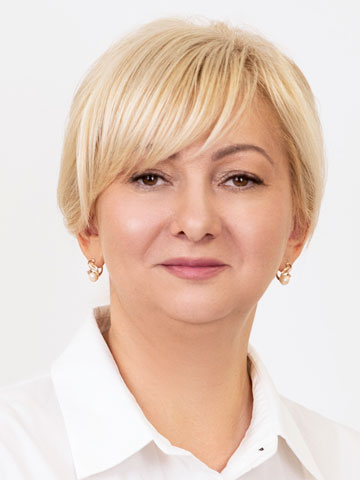 вул. Харківська: 30–34, 38, 39, 40-40к.2, 41- 43, 44-46, 54-54к.1, 58к.А, 58к.Г, 90-98, 100-102, 104, 106-114;вул. Катерини Зеленко: 7–14;вул. Дунайська;вул. Тиха;вул. Тихорецька;вул. Широка;пров. Дунайський;вул. Василя Стуса;вул. Сергія Табали (Сєвєра): 5-29, 30 32-106;пров. Тихоріцький;вул. Басівська: 2–34, 35–35 к.1, 36-105;вул. Водна: 2–44, 46-108;вул. Володимирська;вул. Глінки: 1, 2–6, 7, 8–10, 11, 12–26, 28-70;вул. Дубровського: 1–26, 27-44, 45-62к.1;вул. Заслонова;вул. Конотопської битви;вул. Краснопільська: 1–26, 27-130;вул. Купріна: 1–29, 30-107к.2;вул. Марата;вул. Марко Вовчок: 3, 5, 4-4к.2, 6-9, 10–10 к.2, 11-15, 17-29, 44–45;вул. Охтирська: 2-17, 19-19к.4, 21-21к.1, 22, 23, 24-24к.1, 25, 26, 27-29, 30, 31, 32-34, 35-35к.1, 37, 38, 39–39 к.1, 40-44к.А, 48-58к.1;вул. Паркова: 1, 2, 6 к.1–10;вул. Польова: 1–41,42, 43, 44-59, 60, 61, 62-79;вул. Римського-Корсакова: 3, 4, 5-5А, 8, 10, 12- 20, 22-28, 30-40, 42–46, 65;вул. Спортивна;вул. Травнева;вул. Урожайна: 1-111;пл. Пришибська;пров. Марусі Чурай;пров. Пришибський;проїзд Кільцевий;вул. Генерала Чупринки;вул. Миколи Міхновського;вул. Некрасова;вул. Рєпіна;пров. Миколи Міхновського;пров. Некрасова;пров. Прорізний;пров. Слюсарівський;вул. Нижньосироватська: 4–21 к.1, 24-63, 65-69, 71;вул. Серпнева: 2–14;проїзд 1-й Парковий;проїзд 2-й Парковий;вул. Борова: 1–62;вул. Молодіжна;ст. Баси 66 км;вул. Георгія Нарбута;вул. Низівська;вул. Санаторна;вул. Ювілейна;вул. 1-ша Червоносільська;вул. 2-га Червоносільська;пров. Санаторний;пров. Ювілейний;вул. Карбишева;вул. Східна;пров. Генерала Грекова;пров. Карбишева;пров. Східний;проїзд Євгена Маланюка;вул. Джерельна: 1-1к.1, 2–2 к.1, 3, 4, 5, 6–8 к.1, 9, 10, 11, 12–12 к.1, 13-13к.А, 14, 15, 16, 17, 18, 19к.4, 21–37;проїзд 3-й Парковий;проїзд 4-й Парковий;вул. Березовий гай;вул. Вишнева;вул. Івана Піддубного;вул. Миколи Данька;вул. Миколи Лукаша;вул. Миру: 4-18, 19, 20, 21-23, 25, 26, 32–38;вул. Михайла Кощія;вул. Мірошниченка;вул. Олдиш;вул. Павла Тичини;вул. Прикордонна;вул. Радищева;вул. ст.Суми Товарна;пл. Михайла Кощія;пров. Березовий гай;пров. Івана Литвиненка;Лижна база «Спартак»;Лижна база ШВСМ;вул. Лінійна;вул. Богуна: 1, 2к.1-3, 4, 5, 6–6 к.2, 8, 9, 10, 11-13, 15–21;вул. Василя Чаговця;вул. Менделєєва;вул. Олега Балацького;пров. Богуна;пров. Соломії Крушельницької;вул. Івана Сірка: 15;просп. Михайла Лушпи: 2/1-7, 9–10;Комунальне некомерційне підприємство «Клінічна лікарня №5» Сумської міської ради;Комунальне некомерційне підприємство «Сумська центральна районна клінічна лікарня» Сумської районної ради Сумської області;Комунальне некомерційне підприємство Сумської обласної ради «Обласний клінічний перинатальний центр».Місце роботи: директор Департаменту освіти та науки Сумської обласної державної адміністраціїОсобистий прийом: щосереди з 17.30 до 19.00 (за попереднім записом).Електронна пошта: gpgrobova@gmail.comТелефон громадської приймальні: 0500768341Член депутатської фракції  СМПО «ВО «Батьківщина» СО 	Є членом постійної комісії з питань планування соціально-економічного розвитку, бюджету, фінансів, розвитку підприємництва, торгівлі та послуг, регуляторної політики	За звітний період з метою захисту інтересів виборців було забезпечено прийом у громадській приймальні 53 мешканців округу, із них для 38 – особистий.За цей період до  громадської приймальні надійшло 60 письмових звернень громадян, за якими були підготовлені депутатські звернення та депутатські запити. Питання, які найчастіше порушуються у скаргах та клопотаннях виборців: -поточний ремонт житлового фонду (а саме проведення ремонту покрівель, ремонту у під’їздах  багатоквартирних будинків, ремонту цоколів та вимощень у будинках);-капітальний та поточний ремонт дорожнього покриття;-капітальний ремонт прибудинкових територій багатоквартирних будинків;-проведення ремонту та встановлення дитячих майданчиків;-видалення та санітарне підрізання аварійних дерев і кущів;-прибирання та належне утримання прибудинкових територій;-покіс трави на прибудинкових територіях та в скверах і парках міста;-отримання грошової та гуманітарної допомоги;-щодо оновлення матеріально-технічного оснащення в загальноосвітніх закладах, -покращення соціальної інфраструктури.Більшість питань, порушених  виборцями, вирішено позитивно.Проведено 2 зустрічей з мешканцями мікрорайону. Видалено та омоложено близько 40 аварійних дерев.Подано депутатських звернень і запитів, – 91.Дякую працівникам департаментів та управлінь Сумської міської ради, моїм партнерам, активним старшим будинків, що практично втілили побажання мешканців округу № 2.Будь-які запитання з приводу моєї депутатської діяльності, а також діяльності Сумської міської ради можна спрямувати за поштовою і електронною адресами, що зазначені на початку звіту.З повагоюдепутат Сумської міської радиГробова В.П.